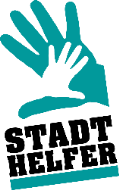 Mietvereinbarung für das StadthelferzentrumDie „Regelung zur Nutzung des Stadthelferzentrums“ ist Bestandteil dieser Mietvereinbarung.Es gelten die Tarife gemäss „Konditionen zur Nutzung des Stadthelferzentrums“Die Kosten werden von der Sozialhilfe Basel in Rechnung gestellt.Ort/Datum ..................................       MieterIn  ........................................................Ort/Datum ..................................       VermieterIn (FSI)    ........................................MieterInName: .......................................................................................................................Adresse: ...................................................................................................................Telefon/Email: .................................. ........................................................................Anlass: .....................................................................................................................Datum: ......................................................................................................................Uhrzeit: .....................................................................................................................Mietpreis:       bis 4h              Anzahl Tage _________   Tarif    CHF _________                       ganztags         Anzahl Tage _________   Tarif    CHF _________                                                                                             Total   CHF _________		   kostenfrei         